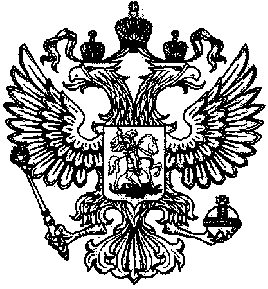 Отделение Пенсионного фондаРоссийской Федерациипо Краснодарскому краю   Цируль М.Н.nik.tsirul@yandex.ruПеНСИОННый ФОНД
РОССИЙСКОЙ ФЕДЕРАЦИИ(ПФР)Государственное учреждениеИсполнительная дирекцияул. Шаболовка, 4, гсп - 1, Москва, 119991
телетайп: 207050 PFRRU, факс (495)9820663ОГРН 1027700220624ИНН/КПП 7706016118/770601001				№		На  №		от		О направлении обращенияУправление по работе с обращениями граждан, застрахованных лиц, организаций и страхователей в соответствии с частью 3 статьи 8 Федерального закона от 02.05.2006 № 59-ФЗ «О порядке рассмотрения обращений граждан Российской Федерации» направляет обращение Цируль М.Н.,  поступившее в Пенсионный фонд Российской Федерации из Министерства труда и социальной защиты Российской Федерации, для рассмотрения в установленном порядке и ответа заявительнице.Автору сообщается для сведения.Приложение: на 1 л. в первый адрес.Заместитель начальникаУправления - начальник отдела                                                                 Г.Я. Шитова